Karta pracyKALENDARZPrzed Tobą znajdują się różne zdjęcia kalendarzy. Przyjrzyj się im. Zastanów się, który podoba Ci się najbardziej? Zaznacz ten kalendarz pętlą.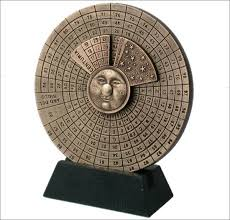 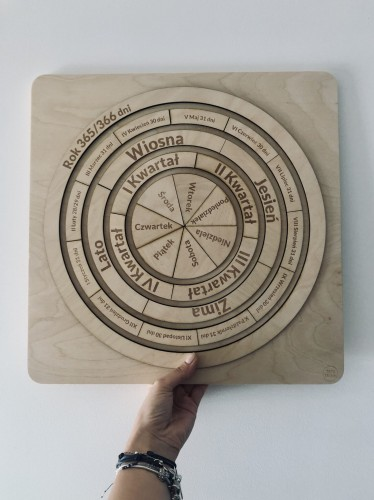 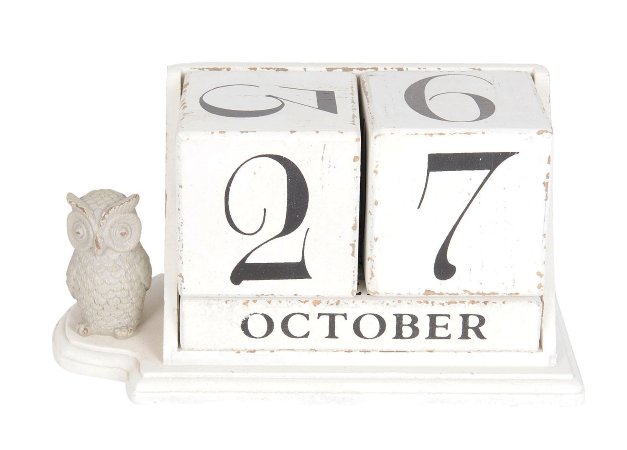 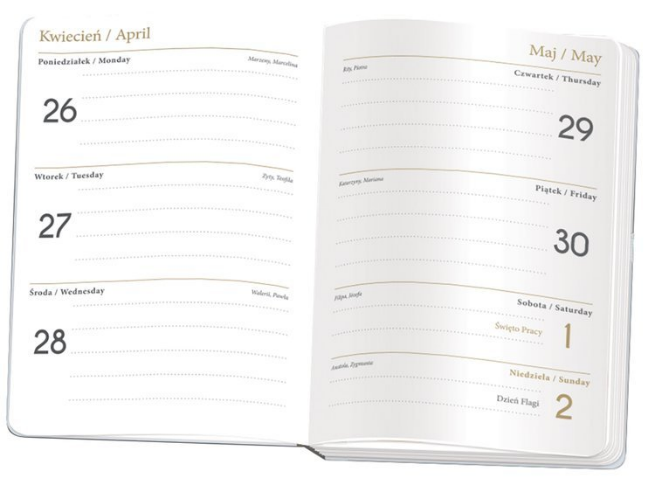 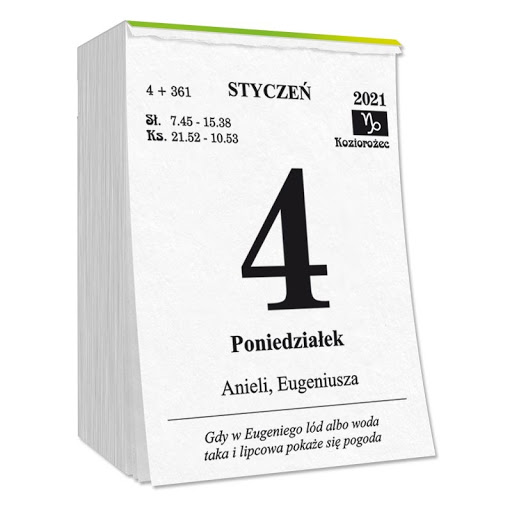 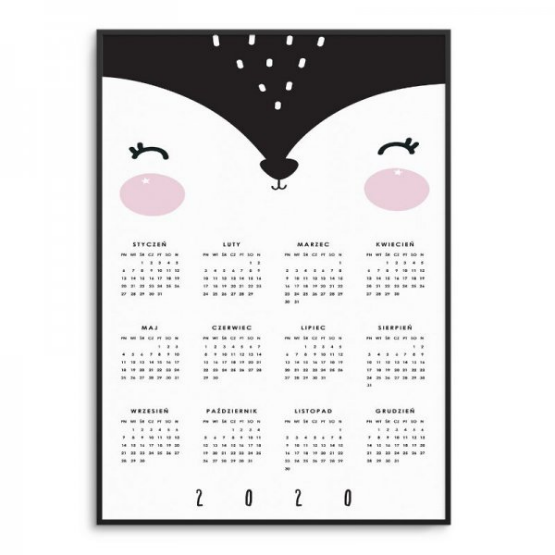 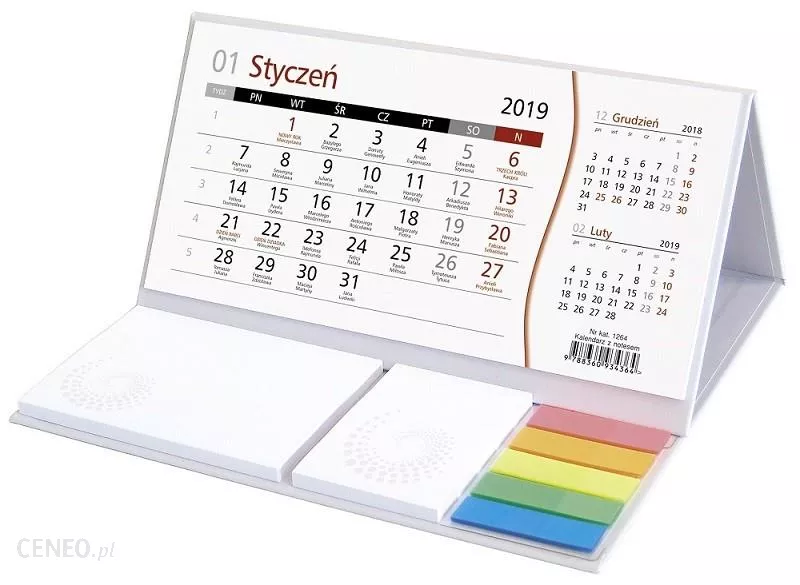 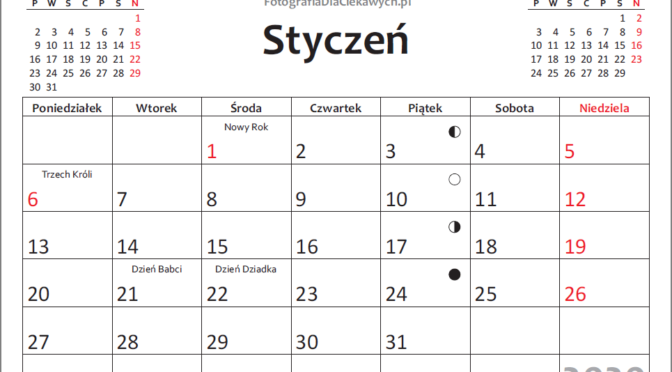 Jakie Twoim zdaniem informacje powinny znajdować się w kalendarzu?Podkreśl  wybrane przez siebie odpowiedzi. W razie potrzeby dopisz inne pomysły w linijkach. DZIEŃ TYGODNIA                                     NAZWA MIESIĄCA  ROK                                                               LICZBA TYGODNINAZWA PORY ROKU                                 ŚWIĘTA NARODOWEŚWIĘTA RELIGIJNE              WAŻNE WYDARZENIAIMIENINY                                                        GODZINA WSCHODU SŁOŃCAGODZINA ZACHODU SŁOŃCA                   FAZY KSIĘŻYCANUMERY ALARMOWE                                   PRZEPISY  CYTATY                                                              CIEKAWOSTKI HISTORYCZNE……………………………………………………………………………………………………………………………………………………………………………………………………………………………………………………………………………………………………………………………………………………………………………………………………………………………………………………………………………………………………………Pomyśl, że to Ty możesz być projektantem kalendarza na 2021 r. Spróbuj zaprojektować swój własny kalendarz – może to być jego okładka, jedna ze stron kalendarza. Możesz wykorzystać do tego, co tylko chcesz – kredki, flamastry, papier kolorowy itd., co tylko przychodzi Ci do głowy. Powodzenia!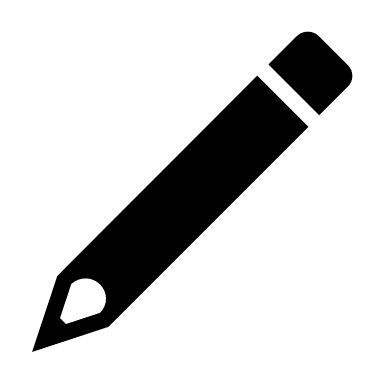 Źródła zdjęć:https://magicznemieszkanko.pl/userdata/public/gfx/3007.jpghttps://lh3.googleusercontent.com/proxy/nQ2I6rfZXM5goYqxruO7LSEhgCWpsWK3kHY9UprUPFnpFdinPEVnivxaRdwjXxHbCQOey8griUC_vMgvatadT9SiYYgxhttp://wielkieodkryciageograficzne.prv.pl/obrazki/zdjecie139.jpghttps://tatutatam.pl/environment/cache/images/500_500_productGfx_511/Kalendarz.jpghttps://fotografiadlaciekawych.pl/wp-content/uploads/2019/05/kalendarz-2020-pdf-do-wydrukowania-miesiace-swieta-poziomy-672x372.pnghttps://image.ceneostatic.pl/data/products/72615964/i-kalendarz-biurkowy-2019-wokol-nas-mix-rozne-kolory-052731a-2731-3647a-trzymiesieczny-z-notesem.jpghttps://lh3.googleusercontent.com/proxy/nQ2I6rfZXM5goYqxruO7LSEhgCWpsWK3kHY9UprUPFnpFdinPEVnivxaRdwjXxHbCQOey8griUC_vMgvatadT9SiYYgxhttps://ksiegarnia-edukacyjna.pl/pol_pl_Kalendarz-ksiazkowy-2021-B6-192-strony-Flowers-Interdruk-21190_9.jpg [dostęp: 21.20.2020 r.] Opracowanie: Justyna Gruczek